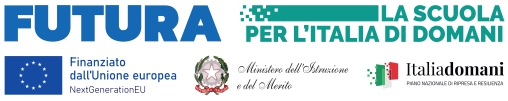 ISTITUTO STATALE DI ISTRUZIONE SECONDARIA SUPERIORE “CARLO ROSSELLI”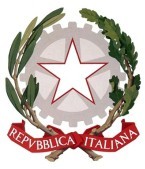 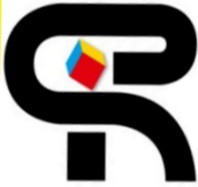 ISTITUTO PROFESSIONALEServizi CommercialiDesign per la Comunicazione Visiva e PubblicitariaLICEO ARTISTICOIndirizzi: Grafica, Audiovisivo e Multimediale, Arti FigurativeAl Dirigente Scolasticodell'ISISS ROSSELLI Castelfranco Veneto (TV)DOMANDA PER INCARICO DI TUTORIl/la sottoscritto/a ______________________________________ _________________________□docente di ______________       in servizio presso ____________________nell’’a.s. 2022/23□esterno □a tempo indeterminato   □a tempo determinato D I C H I A R Ala propria disponibilità ad assolvere le funzioni di TUTOR   per le seguenti attività: DICHIARA SOTTO LA PROPRIA RESPONSABILITA’:Si allega curriculum vitae in formato europeo, firmato e la Documentazione di quanto dichiarato .Castelfranco, _______________________Firma   ________________________________________	                                                                                                                Il Dirigente Scolastico                                                                                                                              Prof.ssa Anna Favaro                                                                                                                                                                  Documento firmato digitalmenteTipologia percorsoTUTORDisponibilitàPercorsi individuali di mentoring e riorientamentoPercorsi individuali Durata del percorso Max 12 oreTUTOR per studenti che svolgono percorsi individuali di mentoring e riorientamento, in orario non di servizio compenso orario €34 lordo stato omnicomprensiviPreviste max 15 ore ogni 3 studentiProgetta con l’esperto il percorsoTiene i contatti con il consiglio di classeMonitora il percorso dello studente durante il percorsoDisponibilità a seguire un minimo di 3 studenti e max 10 studenti□ sì□ noPer n ________studentiPercorsi di competenze base e trasversali Minimo 3 studentiDurata del percorso max 12 oreTUTOR per l’organizzazione dei percorsi di competenze base e trasversali, in orario non di servizio, compenso orario €34 lordo stato omnicomprensiviVerrà individuato un tutor con finalità organizzative per area:italianoItaliano L2 matematica inglesemetodo di studio Avrà il compito di:-raccogliere le segnalazioni-creare i gruppi in base alle caratteristiche-definire il calendario con l’esperto e raccogliere le adesioni-monitorare i percorsi con i consigli di classe in collaborazione con l’esperto□ sì□ noPer l’area □ italiano □Italiano L2□matematica □inglese □ metodo di studioProgetti co curricolariMin 9 studenti Percorsi max 20 oreTUTOR per progetti co – curricolare compenso orario €34 lordo stato omnicomprensivi-Affianca l’esperto nell’organizzazione dell’attività del progetto (richieste materiali, noleggi, ecc.) e con lo stesso definiscono il progetto formativo per individuare le conoscenze ed abilità scolastiche da sviluppare e valutare ai fini della comunicazione al consiglio di classe-Tiene i rapporti con gli studenti e le famiglie-Monitora il percorso con l’esperto-Sono presenti a tutto il percorso in orario non di servizioVerranno retribuite le ore progettate per il singolo progetto co-curricolare in quanto deve essere presente con l’esperto.□ sì□ noPercorsi con le famiglie Min 3 famiglieTUTOR per l’organizzazione degli incontri in orario non di servizio compenso orario €34 lordo stato omnicomprensiviAvrà il compito di-raccogliere le segnalazioni-creare i gruppi in base alle caratteristiche-definire il calendario con l’esperto-predisporre le comunicazioniMax 06 ore□ sì□ noTitoliPunteggio Dichiarazioni Note Aver svolto il ruolo di coordinatore di classe per almeno un biennio 5 punti □ sì      □ noAllegare Incarico Aver svolto il ruolo di tutor PFI per almeno un biennio 3 punti □ sì      □ noAllegare incarico Essere in possesso di una laurea dell’ambito socio -psico pedagogico Voto di laurea:Fino a 100: 2 puntiDa 101 a 105: 5 puntiDa 106 a 110: 8 punti110 e lode: 10 puntiLaurea in Conseguita presso l’Università di nell’anno Con votazione Percorso formativo /di specializzazione sul ruolo del tutor – mentor-coach 10 punti Corso / master in Presso l’Università di Anno Allegare il titolo Percorsi di formazione -specializzazione – master sulle aree psicopedagogiche – processo insegnamento apprendimento2 punti per titolo max 10Corso / master in Presso l’Università di AnnoAllegare titoli Aver svolto esperienze lavorative per almeno 6 mesi in attività di insegnamento/ educative/spazio ascolto con studenti della fascia 14-18 3 punti per periodo Esperienza dal                   al  Presso  Ruolo svolto:Allegare dichiarazioni /incarichi 